Рекомендации по организации образовательной деятельности для родителей воспитанников II младшей группы №3, находящихся на условиях самоизоляции 12.05-15.05.2020.12 мая, вторник.Рисование.Тема: «Картинка о празднике»Предложить детям нарисовать шары, флаги, цветы, разноцветные огни.Учите рисовать красками, правильно держать кисточкуРазвивать желание рассказывать о своих рисунках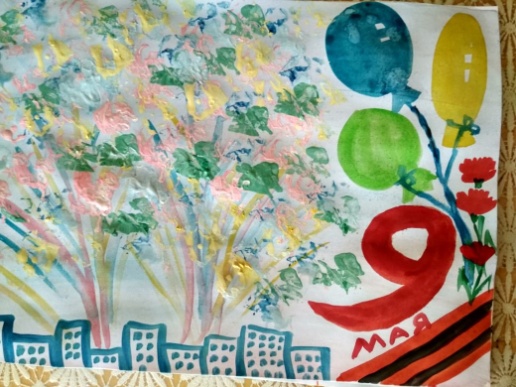 13 мая, средаФЭМП.Тема: «Куклы идут гулять»Упражняйте детей в сравнении двух предметов по величине (большой, маленький)Закрепляйте умение сравнивать две равные и две неравные группы предметов способами наложения и приложенияПользоваться выражениями столько-сколько, больше- меньше, предлогами на, под, в и т.д.Материалы: Куклы большая и маленькая, одежда для прогулки двух размеровИгра: «Какое время суток?»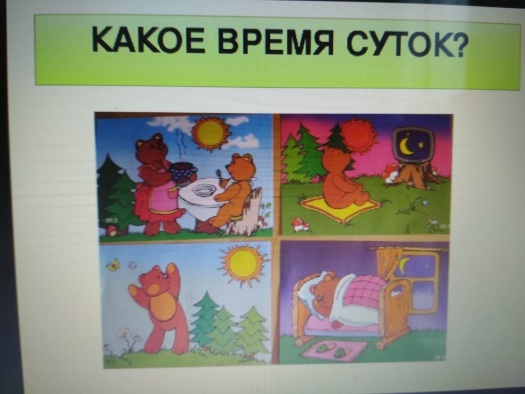 Игра: «найди свой домик»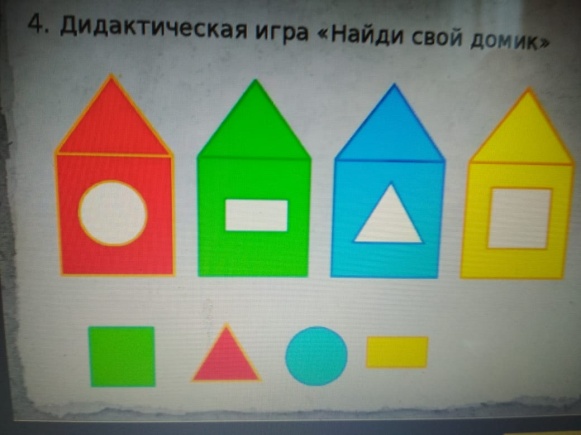 Игра: «Подбери одежду для прогулки»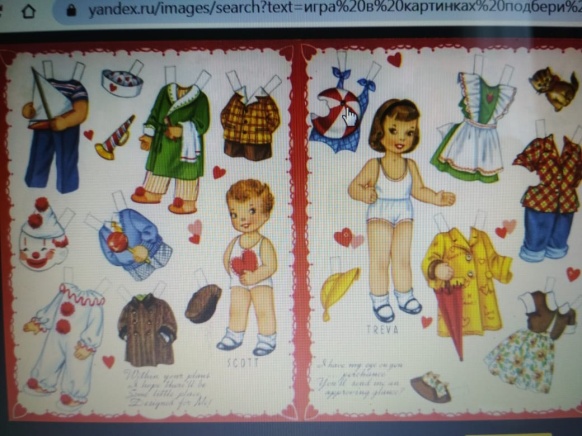 Игра: «Учим предлоги»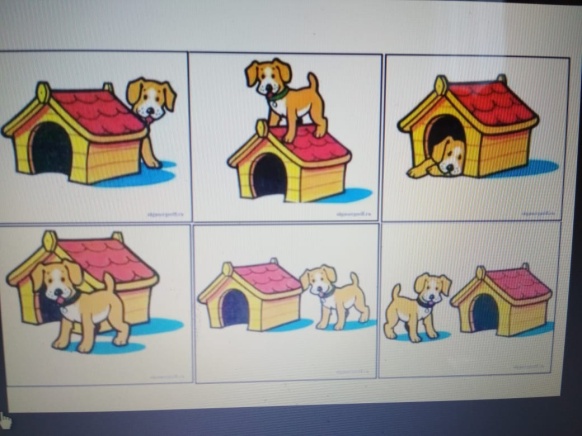 Физкультура.Комплекс упражнений для формирования и коррекции осанки.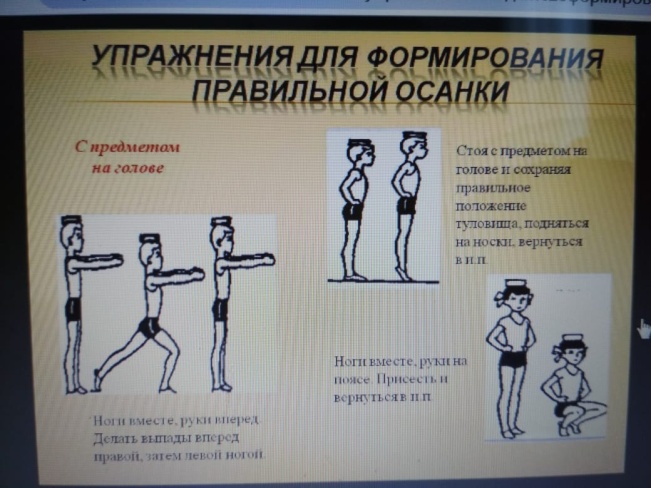 14 мая, четвергОзнакомление с окружающим миром.Тема: деревянный брусочекПознакомьте детей с некоторыми свойствами дерева (твердое, не ломается, не тонет)Учите выделять признаки дерева (эксперименты)Материалы: деревянный брусочек, предметы, сделанные из дерева (ложка, карандаш, стул, матрешка и т.д.), емкость с водой.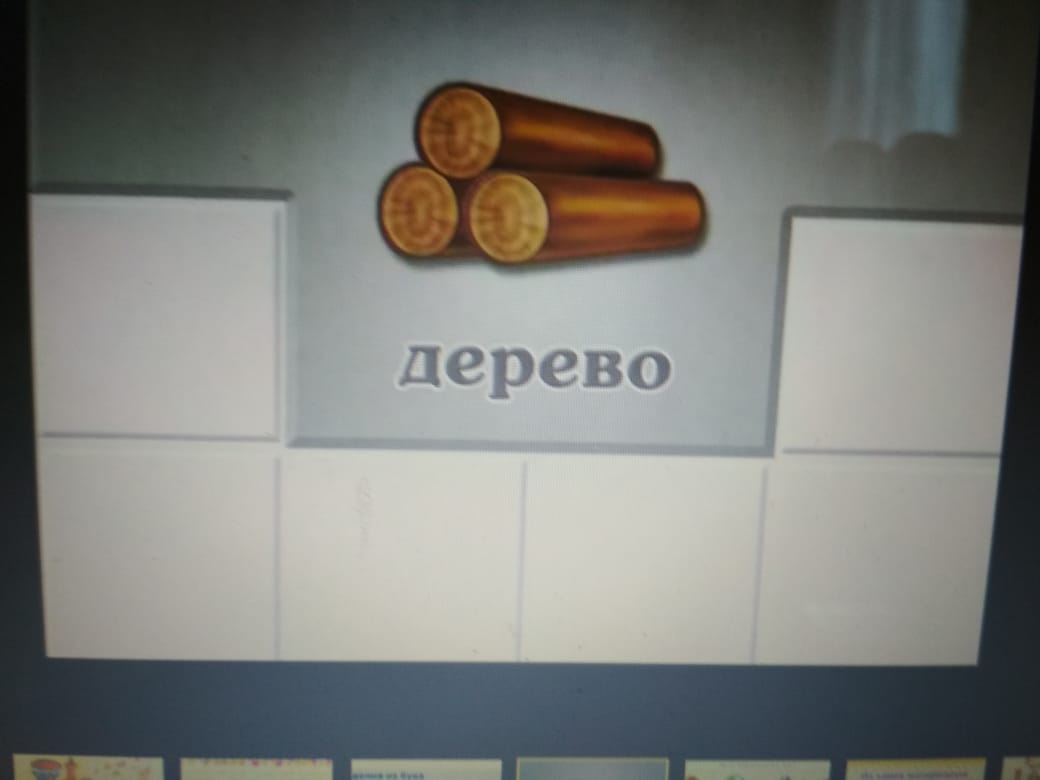 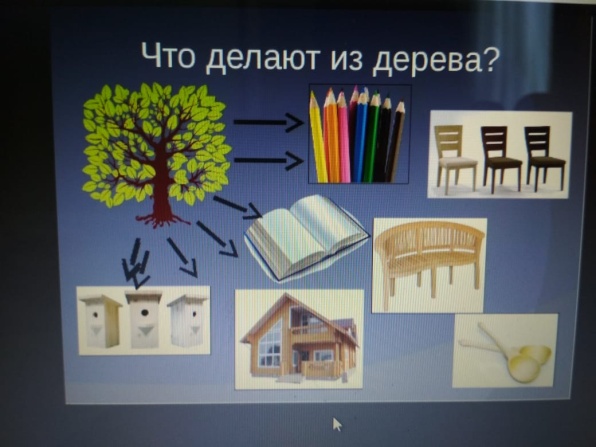 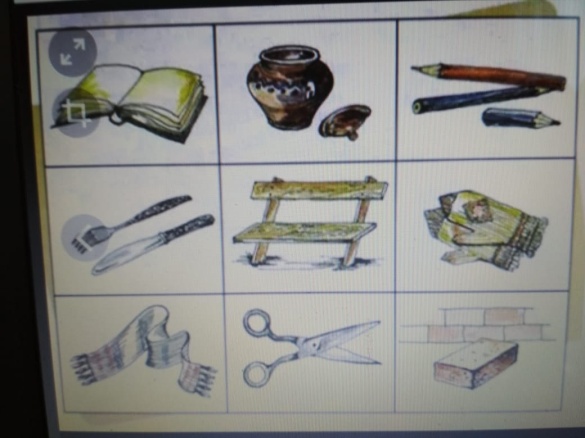 2.Музыка.Пройдите по ссылке:https://ds104sar.schoolrm.ru/parents/tips/?bitrix_include_areas=N&clear_cache=Y15 мая, пятницаФизкультура.Пройдите по ссылке :https://ds104sar.schoolrm.ru/parents/tips/15819/452375/Лепка.Тема: «Миски для 3-х медведей»Учите детей лепить мисочки разного размера, учите сплющивать и оттягивать края мисочки вверх.Напомните детям, как нужно разделить кусок пластилина, чтобы миски получились разными по величине.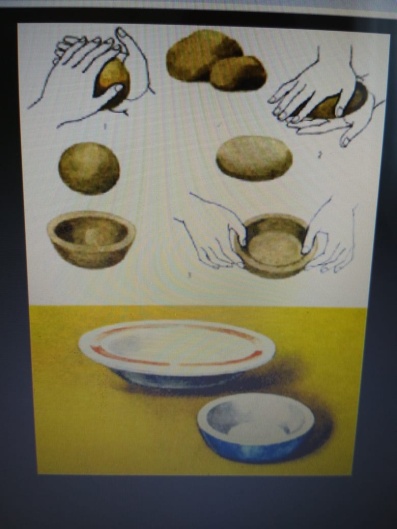 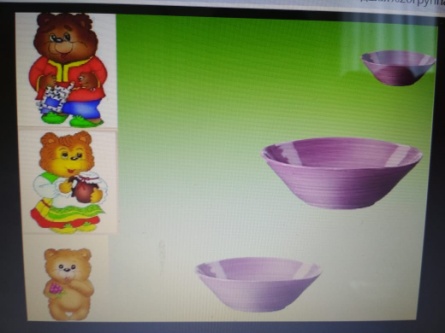 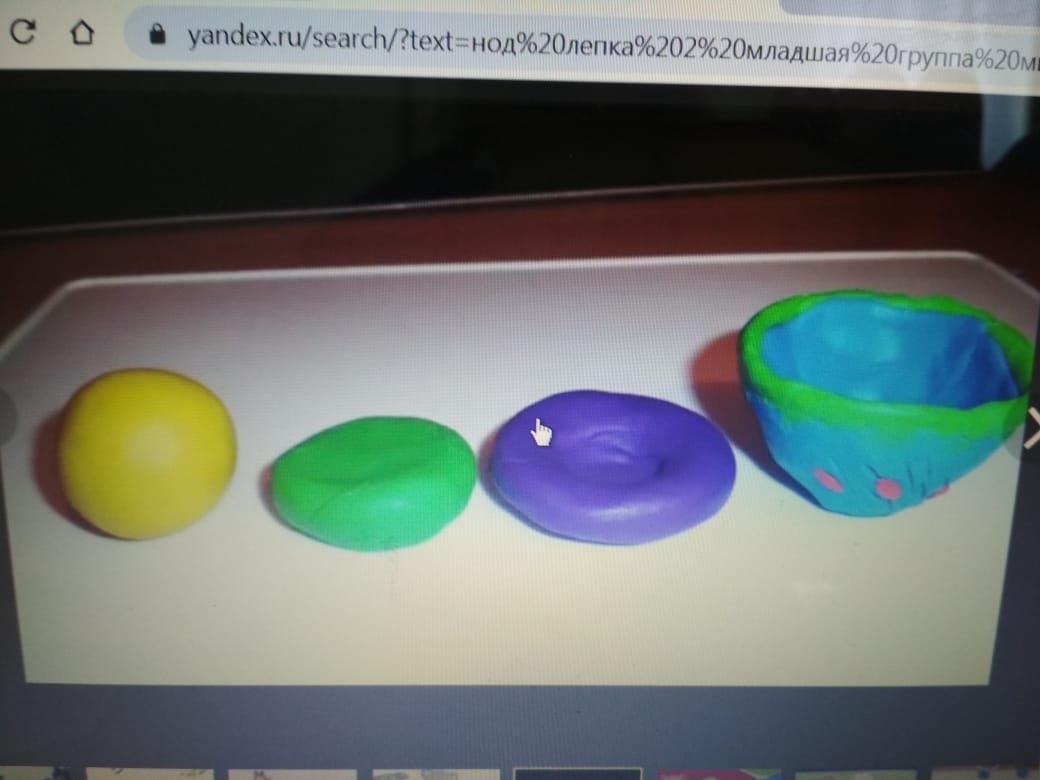 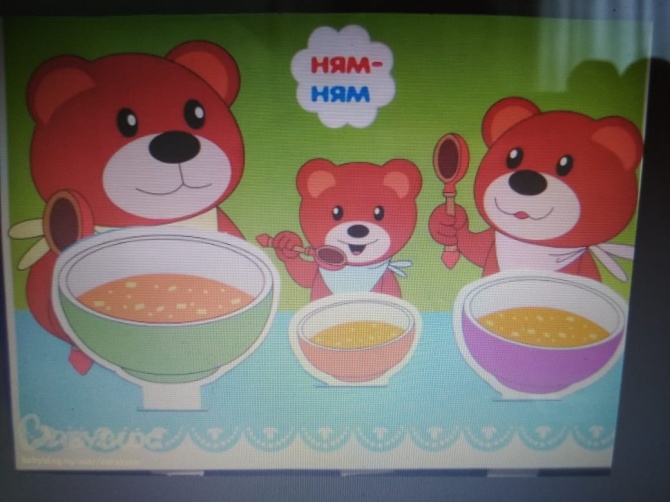 